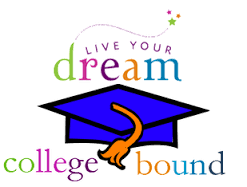 College Bound for JuniorsHear all about this awesome opportunity!This year we will take the students to Colleges and Universities up and down the CA coast.  We are thrilled to announce that the cost of the trip will be around $400, due to a very generous partnership grant by Wahupa!!!   There will be a specific list of qualifications; the first 40 students to meet them will be allowed to go on the trip.  If you are interested please let me know asap and show up to the meeting! Contact  Heidi FultonSponsored by Wahupa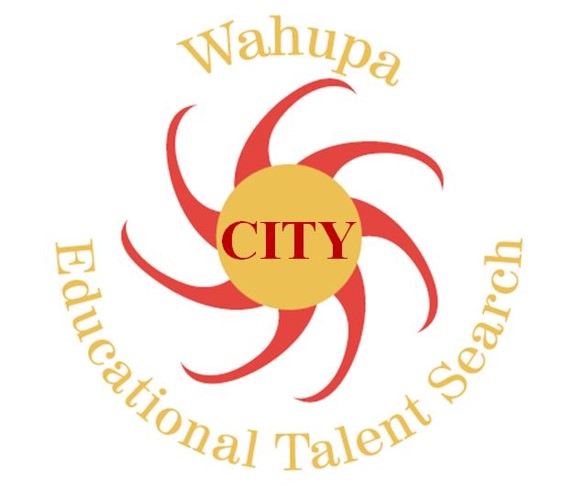 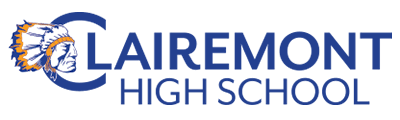 An Amazing Experience from June 26-June 30The chance to visit many Universities & CollegesTerrific exposure to collegiate environmentsYou can have your questions about college answered by students in college nowA week of travel with awesome people		CHS FoundationPartnering with  and sponsored by Wahupa 